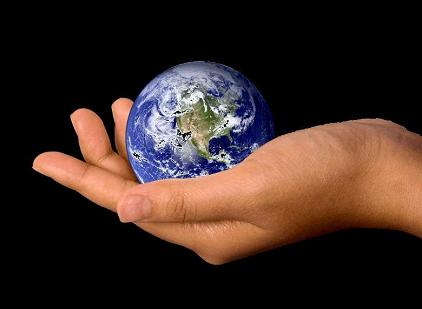 Poslušaj pjesmu Čuvajmo Zemlju na dlanu, na poveznici:https://hr.izzi.digital/DOS/104/633.html Koliko jaka žele biti djeca?Kakva jezera žele?Gdje nastaju biseri?Kakve tajne mogu skrivati?Gdje vjetrovi šapuću?Tko skriva svoje priče?Za koga živi Zemlja?Objasni naslov pjesme.Zapišimo u svoje pisanke:Čuvajte Zemlju na dlanuSaša Veronek GermadnikTREBAMO ČUVATI PRIRODU.NE BACAJ SMEĆE U PRIRODI!NE ZAGAĐUJ VODU!Nacrtaj tužnu, zagađenu rijeku i veselu, čistu šumu.Fotografiraj i pošalji.